Приложение 3к постановлению администрации Осинниковского городского округа№ 411-п от 10.07.2020Схема размещения мест (площадок) накопления твердых коммунальных отходов на территории муниципального образования – Осинниковский городской округУправляющий делами – руководитель аппарата администрации                                                                        								     Л.А. Скрябина         № п/пАдрес, географические координаты мест (площадок) накоплении ТКОСхема размещения мест (площадок) накопления ТКО, М 1:2000126г. Осинники, ул. Революции, 19Кадастровый номер: 42:31:0107048:3, S земельного участка – 5970,32 м2Географические координаты: x 53.59571 y 87.33241127г. Осинники, ул. Революции, 21Кадастровый номер: 42:31:0107048:31, S земельного участка – 2038 м2Географические координаты: x 53.59500 y 87.33170128г. Осинники, ул. Революции, 23Кадастровый номер: 42:31:0107048:15, S земельного участка – 3103 м2Географические координаты: x 53.59430 y 87.33130129г. Осинники, ул. Советская, 2Кадастровый номер: 42:31:0107043:98, S земельного участка – 2652 м2Географические координаты: x 53.59770 y 87.33310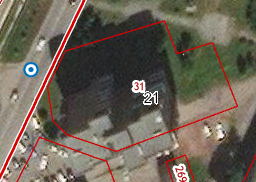 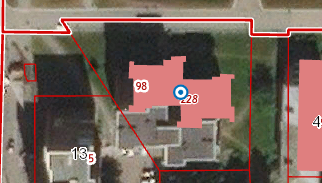 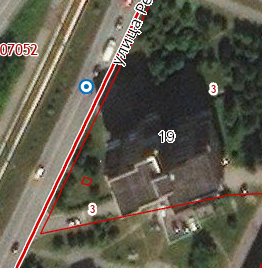 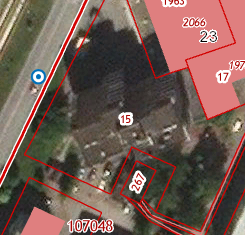 